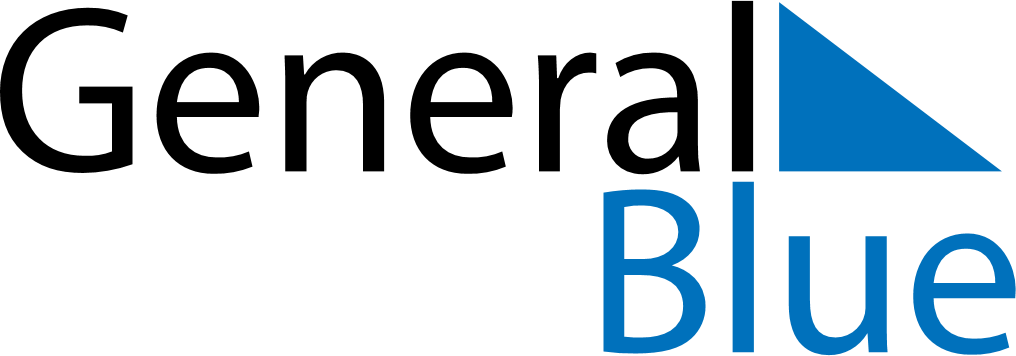 Weekly CalendarAugust 1, 2027 - August 7, 2027Weekly CalendarAugust 1, 2027 - August 7, 2027Weekly CalendarAugust 1, 2027 - August 7, 2027Weekly CalendarAugust 1, 2027 - August 7, 2027Weekly CalendarAugust 1, 2027 - August 7, 2027Weekly CalendarAugust 1, 2027 - August 7, 2027SUNDAYAug 01MONDAYAug 02TUESDAYAug 03WEDNESDAYAug 04THURSDAYAug 05FRIDAYAug 06SATURDAYAug 07